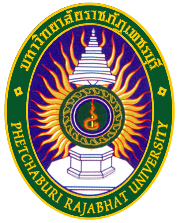 แบบคำร้องขอเพิ่มคะแนนความประพฤติ 10 คะแนน
งานพัฒนานักศึกษา  กองพัฒนานักศึกษา  มหาวิทยาลัยราชภัฏเพชรบุรี************************************************************                                      เรื่อง ขอเพิ่มคะแนนความประพฤติเรียน ผู้อำนวยการกองพัฒนานักศึกษา	ตามที่ ข้าพเจ้า (นาย,นางสาว)...........................................................................นักศึกษาชั้นปีที่............รหัสนักศึกษา.................................สาขาวิชา...............................................คณะวิชา...........................................หมายเลขโทรศัพท์  .....................................................ได้เข้าร่วมกิจกรรม  ดังนี้ทำบุญตักบาตร  (วันมาฆบูชา ศาสนาพุทธ) ณ..........................……………..……………………………….บำเพ็ญประโยชน์ ณ..........................................…………………………………………………………………….	ในการนี้  ข้าพเจ้าขอรับรองว่า  ได้เข้าร่วมกิจกรรมจริงและควรให้เป็นกิจกรรมแก้คะแนน
ความประพฤติ จำนวน 10  คะแนน	จึงเรียนมาเพื่อโปรดทราบและพิจารณาอนุมัติ                                                                           ลงชื่อ …………………………………………………							        (.........................................................)								   ชื่อนักศึกษาผู้ปฏิบัติกิจกรรม
						วันที่ยื่นเอกสาร	    ..…./.…กุมภาพันธ์..../…2567….	รูปภาพการปฏิบัติกิจกรรมรูปภาพ ทำบุญตักบาตร (วัดใกล้บ้าน)เห็นหน้านักศึกษาผู้ทำกิจกรรมที่ชัดเจนรูปภาพการปฏิบัติกิจกรรม     รูปภาพ      สวดมนต์ก่อนนอน (บทสวดพระคาถาชินบัญชร)   เห็นหน้านักศึกษาผู้ทำกิจกรรมที่ชัดเจนรูปภาพการปฏิบัติกิจกรรมรูปภาพการบำเพ็ญประโยชน์ (วัดใกล้บ้าน/มัสยิด/โบสถ์)เห็นหน้านักศึกษาผู้ทำกิจกรรมที่ชัดเจนงานพัฒนานักศึกษา         .............................................................................……………………………………………………………………………………………………………………………………………………………….(นายหยาดเพชร  พลอยดีเลิศ)นักวิชาการศึกษา……../……../………2. ผู้อำนวยการกองพัฒนานักศึกษา                     อนุญาต มอบ งานสารสนเทศฯ               บันทึกคะแนนความประพฤติเข้าสู่ระบบ              ไม่อนุญาต  เนื่องจาก..................................(นายกิตติภพ รักษาราษฎร์)    รักษาการผู้อำนวยกองพัฒนานักศึกษา  …..…../……../………